Zmiany wersja 4.17LW opcji BazaSMS SMS, przypominający o zbliżającej się racieDodano dwie dodatkowe kolumny : - Numer umowy pożyczkowej- Nazwa klientaKolumny te będą widoczne po rozciągnięciu okna w prawą stronę (domyślnie są niewidoczne)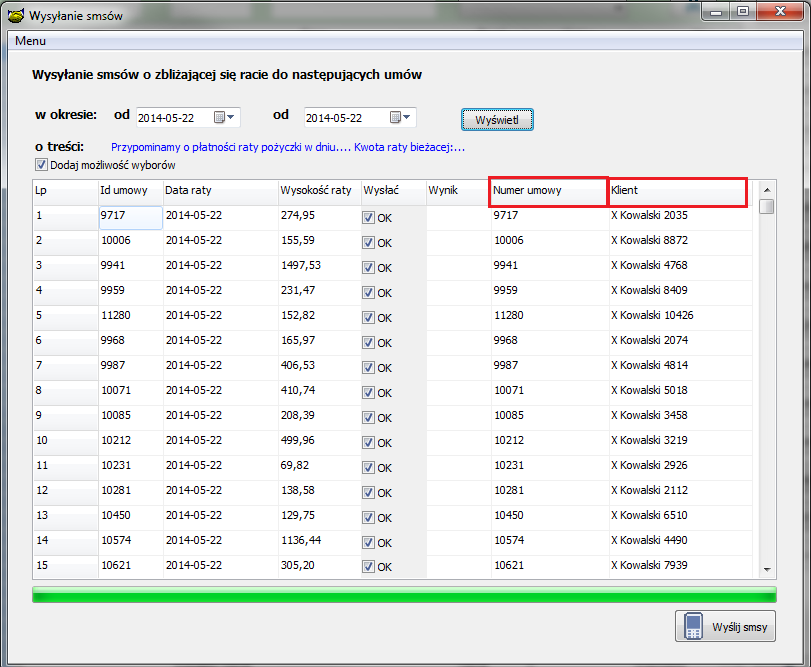 Do raportu wniosków (KsięgowośćRaportyWnioski) dodano możliwość wyboru następujących kolumn:- NIP- Regon- Adres klienta- Forma prawna- Forma opodatkowania- PKD- Ilość pracowników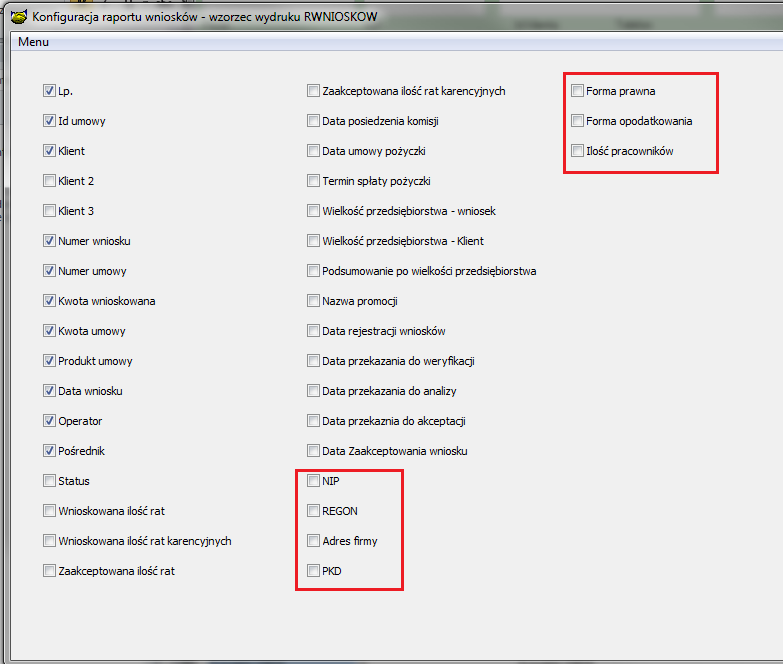 Możliwość wydrukowania numeracji tagów danego okna, niezbędnej do walidacji pólOpcja dostępna np. w karcie firmy w menu: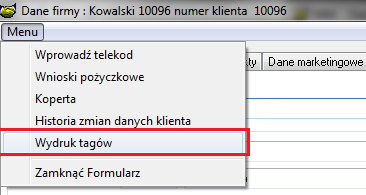 	Po wydrukowaniu dostajemy listę z nazwą danego formularza oraz listą pól i ich tagów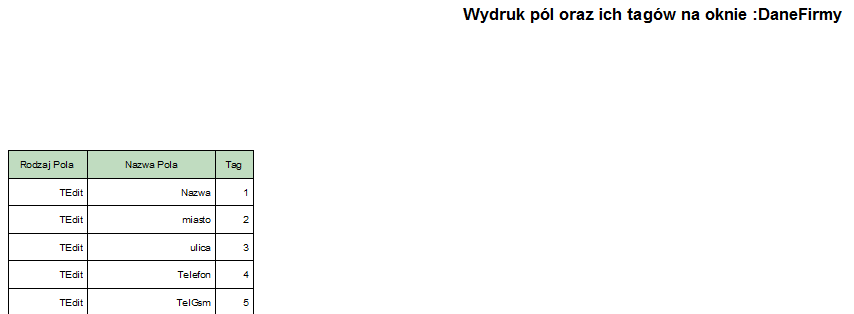 W opcji Negocjacje (prawy klawisz myszy w Umowach Info) mamy możliwość rozłożenia pozostałej kwoty do spłaty na raty o określonej wysokości. Począwszy od wprowadzonej.Możemy tu wpisać odpowiednie kryteria rozłożenia zaległości:- Okres między ratami (miesiąc/tydzień)- Data pierwszej raty- Kwota pierwszej raty- Data kolejnej raty (drugiej)- Kwota kolejnej raty (drugiej)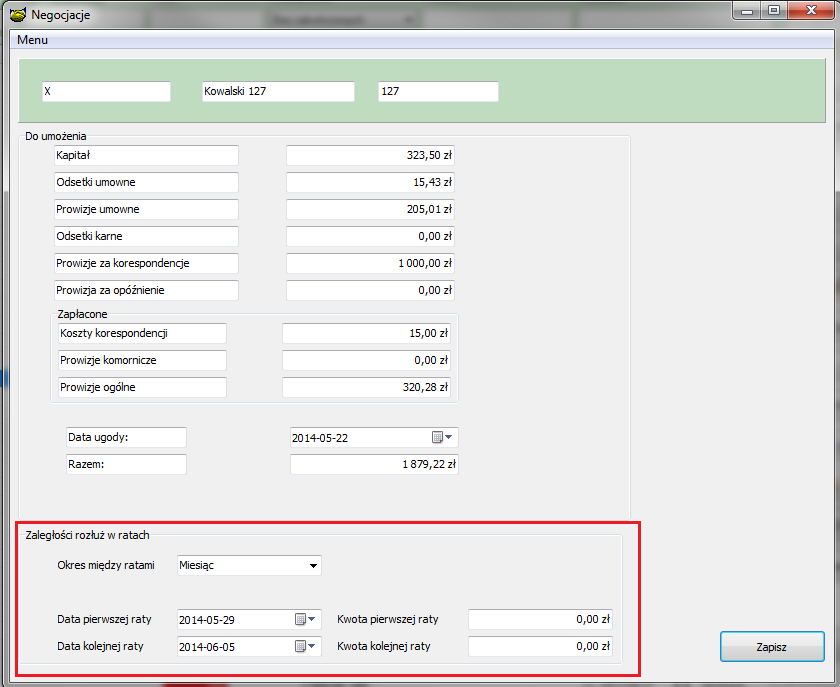 Umożliwiono wykonanie raportu kasowego z podziałem na dni (OsobyPośrednicy)Klikamy prawym klawiszem na przycisku Raport kasowy.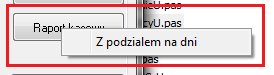 	Pojawi się zakres dat i pośredników do wyboru.Np. wybierając zakres od 2014-05-21 do 2014-05-24. Raport wygeneruję się 4 razy dla każdego z dni pomiędzy tymi okresami ( 21 maj, 22 maj, 23 maj ,24 maj)Nowe znaczniki wydruków:[STC1] – stan cywilny poręczyciela (numery od 1 do 15)[SYN1] – imiona rodziców poręczyciela[WSP_MARZA] – marża współmałżonka[WSP_KODMARKET] – kod marketingowy współmałżonka[WSP_ MIESOBCKRED] – miesięczne obciążenie kredytowe współmałżonkaDodano nowe prawo do Usuwania i edycji faktur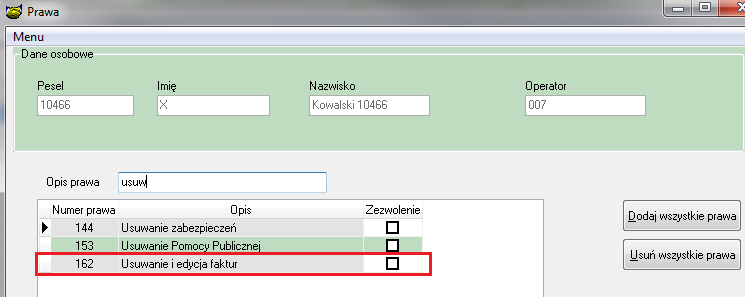 	Prawo włączamy oczywiście w OsobyOperatorzyZezwolenia operatoraW przypadku gdy omawiane prawo jest wyłączone, opcję usuwania faktur będą na szaro, apo dwukrotnym kliknięciu w fakturę nie zostanie podjęta żadna akcja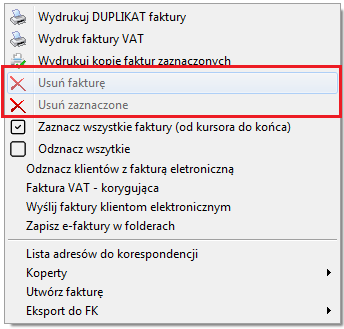 Dodano szereg indeksów sprawdzających integralność bazy danych.Dodano możliwość ponownej akceptacji wniosku już zaakceptowanego.Dodano monitorowanie tabeli produkty (wszystkie zmiany w obrębie tabeli produkt będą monitorowane i zapisywane kto i jaką wykonał modyfikacje)W raporcie stanów (KsięgowośćRaportyStanów) zmieniono funkcjonowanie filtra znaczników; Wybierając dany znacznik jako filtr, wyświetlone zostaną wszystkie umowy gdzie danym znacznikiem oznaczono umowę pożyczkową lub klienta.Instalacja1.	Wykonać kopię bazy !2.	Zamienić plik pbaza.exe na aktualny3.	Wykonać instalacje bazy danych opcja Baza->Instalacja wersji(Na pytanie czy dodać indeksy odpowiedzieć Tak)